Jungwacht St. Otmar - Riethüsli 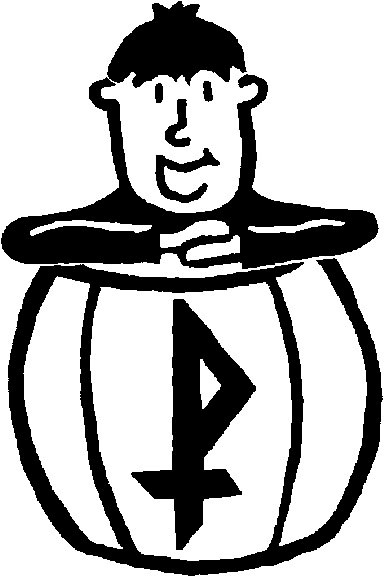 Gruppe Drachenfeuer (2. Quartalsplan 2016) 	St. Gallen, 24.04.2016 Freundliche Grüsse Valentin Kleger 	 	 	 	         Christoph ZwimpferRuhbergstrasse 30           	 	 	 	     Gerhardtstrasse 6a 9000 St. Gallen 	 	 	 	9012 St. Gallen 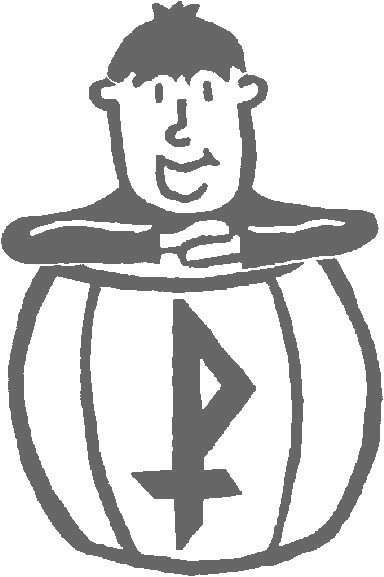 Handy: 076 319 21 01 	 	 	Handy: 079 900 35 39  vali.kleger@bluewin.ch 	 	 Datum/ Zeit	   Ereignis	   Bemerkungen	   Samstag, 30.04.2016   Keine	   Gruppenstunde	   ...	   Leiterausflug	   !!	   Samstag, 07.05.2016   14:00 - 16:00 Uhr Gruppenstunde	   Wetterfeste	   Kleidung 	   Samstag, 13.05.2016   PFILA	   Infos	   Folgen	   Samstag, 21.05.2016   13:30 - 16:30 Uhr Stadt-­‐Game	   Infos	   Folgen	   Samstag, 28.05.2016   14:00 - 16:00 Uhr ...	   JUVE	   Geländspiel	   Infos	   Folgen	   Samstag, 04.06.2016   14:00 - 16:00 Uhr Gruppenstunde	   Wetterfeste	   Kleidung 	   Samstag, 11.06.2016   14:00 - 16:00 Uhr Gruppenstunde	   Wetterfeste	   Kleidung 	   Samstag, 18.06.2016   14:00 - 16:00 Uhr Gruppenstunde	   Wetterfeste	   Kleidung 	   Samstag, 25.06.2016   14:00 - 16:00 Uhr Gruppenstunde	   Wetterfeste	   Kleidung 	   Samstag, 02.07.2016   14:00 - 16:00 Uhr Keine	   Gruppenstunde	   ...	   Open-­‐Air	   Samstag, 09.07.2016   14:00 - 16:00 Uhr Keine	   Gruppenstunde	   Sommerferien	   Im  Verhinderungsfall  bitte  bei	 jemandem  von	  uns  frühzeitig	  abmelden.	   